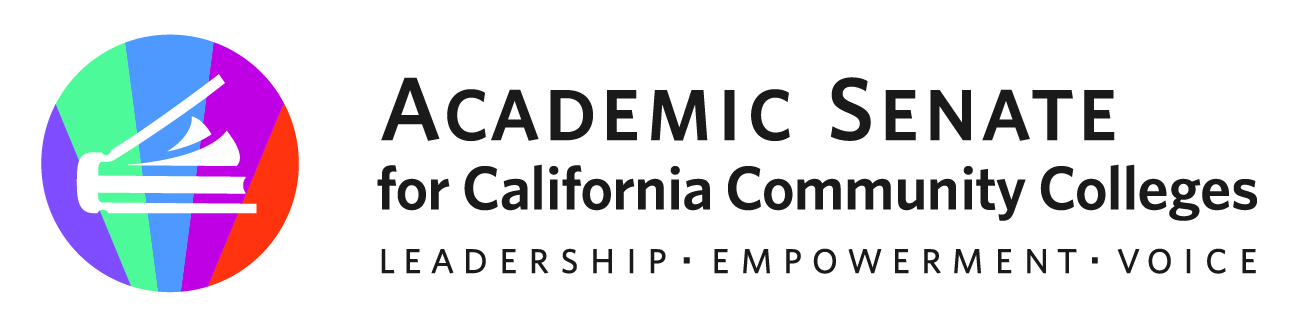 Equity and Diversity Action CommitteeMarch 14, 202210:00 a.m.—12:00 p.m.Zoom Info: Join from PC, Mac, Linux, iOS or Android: https://cccconfer.zoom.us/j/98938337050Or iPhone one-tap (US Toll):  +16699006833,98938337050#  or +12532158782,98938337050# Or Telephone Dial: +1 669 900 6833 (US Toll)    Meeting ID: 989 3833 7050AGENDACall to Order and Roll Call Land AcknowledgementAdoption of Agenda, Minutes Volunteer, and Google Shared FolderShout-outs, Affirmations, and Lean InA2MEND Summit went well with EDAC and Black Caucus presentations.Equivalency Rostrum article published—check it out! Congrats to Hermelinda and Nadia.  Mohamed and Leslie with Rostrum articles in the clutch!Community Agreements Acknowledge and value our diverse lived experiences and perspectivesEmpower each other to lead Create a non-judgmental, safe space where we come with a growth mindset and help each other learn and grow Be authentic and accountable to each other with clear communication, timelines, and knowledge of structuresAdvocate to the Executive Committee on behalf of the EDACIn-Person MeetingTravel Reimbursement (account@asccc.org after event)COVID Waiver (melissa@asccc.org before event)Map and Hotel Recommendation—RobLunch and Agenda—focus on Special Rostrum articles and CRT Toolkit Wi-Fi and PlugsCultural Humility Tool--Graphic Designer and Executive Director working on publishingSpring Plenary: Strengthening Teaching, Leading, and Learning Through Racial Justice and Academic FreedomResolutions Draft PacketBreakout SessionsCultural Humility Tool (Michelle, EDAC Member) Thursday, April 7 at 1:00p – 2:15p Hiring and Retaining BIPOC Faculty (and key collaborations with HR) (Michelle and Cheryl) Friday, April 8 at 1:30p – 2:45pCritical Race Theory ToolkitApproved Outline Review comments from Executive CommitteeVolunteers for writing sections and collaborations—to be completed by April 18 (first draft to May Exec meeting)Special Rostrum: Theme: Racial Equity, Reckoning, and Academic Accountability Since George FloydCall for Articles due April 18EDAC articles: Anti-racism Pledge—Nadia Any others ?Any articles from colleges?Spring Rostrum ArticlesCluster Hiring—Muhamad and Michelle submitted Professional Learning—Dr. Janue Johnson submitted Sexual Violence Prevention Programs/Models (resolution from 2015)—Leslie and Michelle submitted Future Article for Next Year--All Gender Bathrooms (work with Emilie Mitchell) DEIA Chancellor’s Office WorkgroupDEIA Competencies and CriteriaTitle 5 UpdatesLegislation—see ASCCC ReportAnnouncements Upcoming ASCCC eventsFACCC Legislative Advocacy Webinars @ 6pm: March 22, April 26, May 24Area Meetings: March 18 and 19Plenary in Burbank April 7-9Various CTE webinars and coffee hoursCO Vision Resource Center Implicit Bias ModulesAmazon Smile (smile.amazon.com)—select Foundation of the Academic Senate for California Community Colleges to donateApplication for Statewide ServiceClosing Comments In Progress and 2021-2022 EDAC Work Plan GoalsAny other final comments or suggestions?AdjournmentIn Progress:Rostrum articles for spring publicationPlenary sessionsCritical Race Theory ToolkitSpecial Rostrum articlesCompleted Tasks:A2MEND Conference Sessions: 1) A Thousand Words: Deconstructing and Reimagining Black Male Representation in the Age of Social Media, 2) Creating Radical Conditions for Black Student Success: The Power of Storytelling, Empathy, and ConfidencePart-time Faculty Institute sessions: 1) Opportunity Awaits: Getting That Job, 2) IDEA Practioners: Considerations for Part-time FacultyModel Cultural Humility Tool and Inventory CCCCO/ASCCC Transforming Institutional Culture through Effective Antiracist Practices sessions: DEIA Competencies and Criteria and faculty breakout sessionRostrum Article “The Strength of Inclusivity: Changing Our Language and Culture”Rostrum Article “To Promote or To Prevent Opportunity? Using an Equity-Minded Lens to Dispel Myths in the Equivalency Process”ACHRO/ASCCC Equity-minded Hiring Principles and Practices webinarsRostrum Article “Getting to the Truth of it All: The Role and Impact of Critical Race Theory on Community Colleges” Professional Development Webinar for Real Estate faculty on DEI in CurriculumEDAC 2021-2022 Workplan and GoalsCaucus leaders invited to Executive Committees to give liaison reportsFall Resolutions: Resource for Racial Justice and Critical Race Theory; Equity in Science, Technology, Engineering, and Math (STEM); Support for Mental Health Awareness and Trauma Informed Teaching and LearningFall Rostrum Article: Getting to the Truth of it All: The Role and Impact of Critical Race Theory on Community Colleges Recommendations on Committee Appointment Process—S&P assigned to complete process updateMichelle Bean—ChairJuan ArzolaHermelinda RochaRobert Stewart, Jr.Nadia KhanRoberto RubalcabaMohamed Sharif-IdirisLeslie Shull